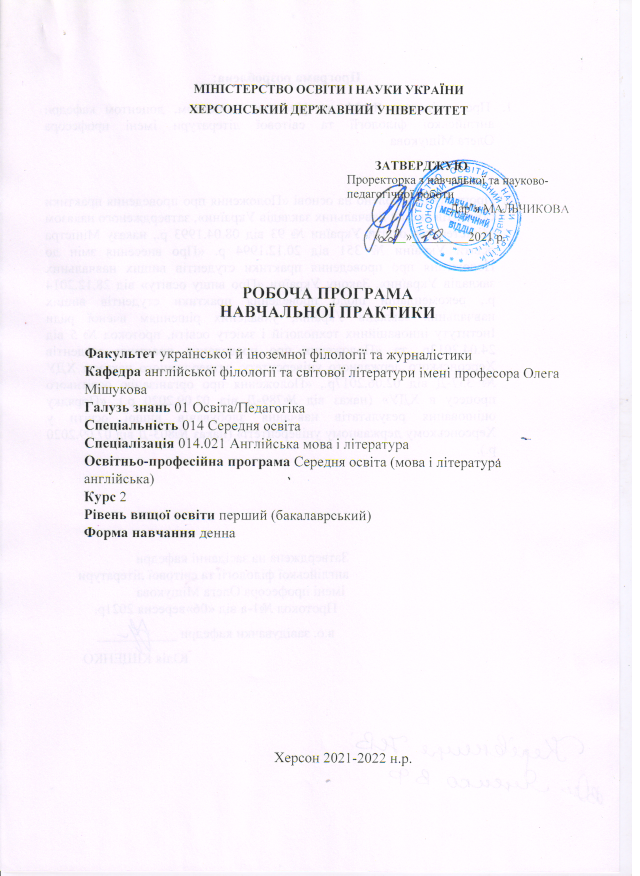 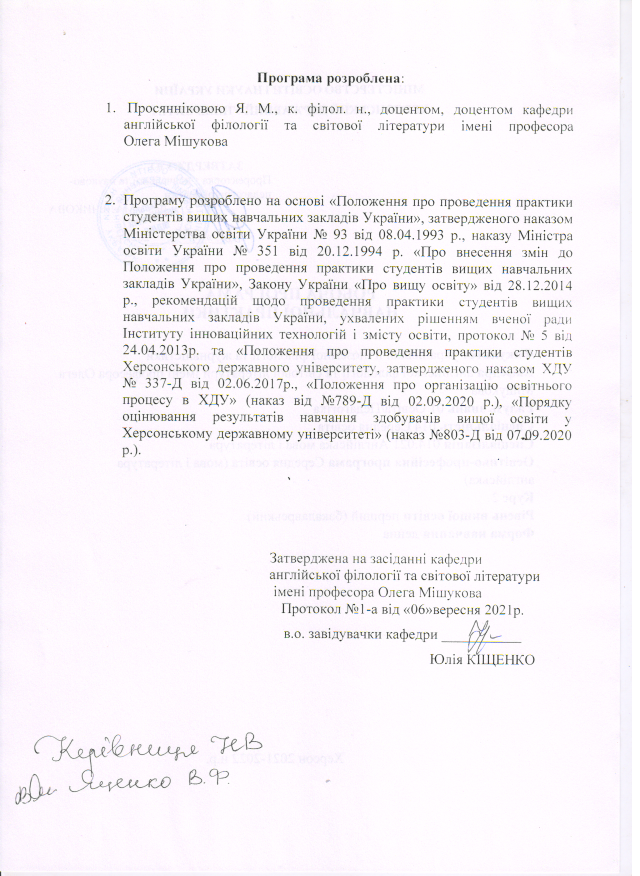 1. ВСТУПНавчальна (мовна) практика є обов’язковою освітньою компонентною підготовки здобувачів СВО «Бакалавр», які навчаються за ОП «Середня освіта (мова і література англійська)».Предметом навчальної (мовної) практики є англійськомовне писемне мовлення.Оволодіння вміннями писемного мовлення іноземною мовою є одним із пріоритетів стандарту вищої освіти та безумовною вимогою сучасності, що створює напрямок міжнаціональної взаємодії через участь у спільних із зарубіжними закладами вищої освіти проєктах, програмах академічної мобільності,  міжнародних науково-практичних конференціях тощо. Крім того, високий рівень сформованості вмінь писемного мовлення передбачений міжнародними кваліфікаційними випробуваннями з іноземної мови.Згідно з навчальним планом, навчальна (мовна) практика здобувачів СВО «Бакалавр» проходить у 4 семестрі. Тривалість проведення практики – 4 тижні; кількість кредитів ЄКТС – 6.Базою практики є кафедра англійської філології та світової літератури імені професора Олега Мішукова.Форма підсумкового контролю з навчальної (мовної) практики – диференційований залік.2. МЕТА Й ЗАВДАННЯ ПРАКТИКИМетою навчальної (мовної) практики є розвиток комунікативної компетентності в писемному мовленні англійською мовою здобувачів ступеня вищої освіти «Бакалавр» як їхньої здатності здійснювати письмове спілкування в сфері особистої та професійної комунікації, застосовуючи знання, вміння, навички, стратегії і досвід роботи з іншомовним текстом і знання про особливості побудови письмових висловлювань у культурі мови, що вивчається.Завданнями навчальної (мовної) практики є формування, розвиток і вдосконалення окремих складників комунікативної компетентності в писемному мовленні: • лінгвістичної компетентності (оволодіння лексичними засобами й граматичними правилами їх організації); • соціолінгвістичної компетентності (здатності створювати тексти відповідно до конкретних ситуацій писемної комунікації, що визначають тематику, форми й типи текстів, які продукуються в цих ситуаціях); • соціокультурної  компетентності (знання національно-культурних особливостей побудови письмових текстів, а також уміння і навички використання мовних засобів, які обслуговують ці тексти); • дискурсивної компетентності (здатності створювати й інтерпретувати тексти та досягати цілісності окремих висловлювань у значущих комунікативних моделях); • стратегічної компетентності (уміння компенсувати відсутні мовні знання наявними засобами). Інтегральна компетентністьІК Здатність розв’язувати складні спеціалізовані задачі та практичні проблеми в галузі філології (лінгвістики, літературознавства, фольклористики, перекладу) в процесі професійної діяльності або навчання, що передбачає застосування теорій та методів філологічної науки, здійснення інновацій та характеризується комплексністю й невизначеністю умов.  Загальні компетентностіЗК 3.Здатність спілкуватися державною мовою як усно, так і письмово.  ЗК 5. Здатність учитися й оволодівати сучасними знаннями.  ЗК 6. Здатність до пошуку, опрацювання та аналізу інформації зрізних джерел. ЗК 7. Уміння виявляти, ставити та вирішувати проблеми.  ЗК 10. Здатність до абстрактного мислення, аналізу та синтезу. ЗК 12.Навички використання інформаційних і комунікаційних технологій. ЗК 13. Здатність проведення досліджень на належному рівні.Фахові компетентностіФК 4.Здатність аналізувати діалектні та соціальні різновиди мов(и), що вивчаються(ється), описувати соціолінгвальну ситуацію.  ФК 9.Усвідомлення засад і технологій створення текстів різних жанрів і стилів державною та іноземною (іноземними) мовами. ФК 10. Здатність здійснювати лінгвістичний, літературознавчий та спеціальний філологічний (залежно від обраної спеціалізації) аналіз текстів різних стилів і жанрів. ФК 12. Здатність до організації ділової комунікації.ФК 13. Здатність здійснювати усний та писемний переклад художніх та нехудожніх типів текстів.ФК 16. Володіння методами та формами викладання іноземної мови та знаннями в організації виховної діяльності у майбутній професійній сфері; розуміння основних функцій та завдань педагогіки, психології. Програмні результати навчанняПРН 3. Організовувати процес свого навчання й самоосвіти. ПРН 6. Використовувати інформаційні й комунікаційні технології для вирішення складних спеціалізованих задач і проблем професійної діяльності. ПРН 7. Розуміти основні проблеми філології та підходи до їх розв’язання із застосуванням доцільних методів та інноваційних підходів. ПРН 12. Аналізувати мовні одиниці, визначати їхню взаємодію та характеризувати мовні явища і процеси, що їх зумовлюють. ПРН 14. Використовувати мову(и), що вивчається(ються), в усній та письмовій формі, у різних жанрово-стильових різновидах і регістрах спілкування (офіційному, неофіційному, нейтральному), для розв’язання комунікативних завдань у побутовій, суспільній, навчальній, професійній, науковій сферах життя. ПРН 17. Збирати, аналізувати, систематизувати й інтерпретувати факти мови й мовлення й використовувати їх для розв’язання складних задач і проблем у спеціалізованих сферах професійної діяльності та/або навчання.  ПРН 20. Мати навички здійснювати усний (послідовний та синхронний) та письмовий переклад (художній та галузевий). ПРН 21. Володіти психолого-педагогічними та методичними основами навчального процесу та вміти їх застосовувати при викладанні іноземної мови.3. ЗМІСТ ПРАКТИКИ3.1. Види робіт під час навчальної (мовної) практики 3.2. СПИСОК РЕКОМЕНДОВАНОЇ ЛІТЕРАТУРИОсновна література1. Evans V. Successful Writing. Upper-Intermediate. Express Publishing, 2000. 138 p. 2. Evans V. Successful Writing. Proficiency. Express Publishing, 2000. 164 p.Допоміжна література3. Brieger, Nick. Writing. HarperCollins UK, 2011. 80 p. 4. Donnelly, Clare. Writing Effectively, 4th edition. Pergamon Flexible Learning, 2003. 110 p. 5. Mann Malcom. Improve your Skills: Writing for First (FCE). With Answer Key. Macmillan, 2015. 215 p 6. Garner Bryan. HBR Guide to Better Business Writing. Harvard Business Review Press, 2013. 240 p. 7. Roman Kenneth, Raphaelson Joel. Writing that Works. Harper Collins, 2010. 208 p.8. Badger Ian, Pedley Sue. Everyday Business Writing. Pearson Education, 2003. 96 p. Інтернет-ресурси9. Corpus of Contemporary American English. URL: https://www.english-corpora.org/coca/ 10. Longman Dictionary of Contemporary English. URL: https://www.ldoceonline.com/11. General Essay Writing Tips. URL: https://www.internationalstudent.com/essay_writing/essay_tips/ 12. How to Write an Essay. URL: https://grammar.yourdictionary.com/writing/how-to-write-an-essay.html 13. Writing Essay. URL: https://www.toppr.com/guides/english/writing/essay/ 14. Film review writing https://www.nyfa.edu/student-resources/9-tips-for-writing-a-film-review/ 15. Movie review https://www.wikihow.com/Write-a-Movie-Review 16. Samples of reviews https://academichelp.net/samples/academics/reviews/movie/ 17. Complaint Letter Format. Samples, How to Write a Complaint Letter? URL: https://www.aplustopper.com/complaint-letter-format/ 18. How to Write an Application Letter. URL: https://www.indeed.com/career-advice/finding-a-job/how-to-write-an-application-letter-for-a-job 19. How to Write an Apology Letter. URL: https://www.indeed.com/career-advice/career-development/how-to-write-an-apology-letter3. 3. МЕТОДИЧНІ РЕКОМЕНДАЦІЇ3.4. ЗАВДАННЯ ДО ЗАЛІКУЗавдання до заліку складаються з таких видів робіт: • виконання всіх видів робіт;• оформлення щоденника практики; • написання звіту; • тестування.4. ФОРМИ Й МЕТОДИ  КОНТРОЛЮКонтроль виконання програми навчальної практики студентів складається з поточного та підсумкового контролю. Поточний контроль здійснюється керівником практики протягом усього її періоду за такими напрямами: • дотримання вимог навчальної дисципліни та техніки безпеки; • активна вмотивована участь в усіх видах діяльності під час практики; • вчасне, самостійне та якісне виконання здобувачем кожного виду роботи; • рівень сформованості англійськомовної комунікативної компетентності в писемному мовленні та всіх її складників; • оперативність виправлення недоліків та помилок, вказаних керівником.Підсумковий контроль здійснюється після закінчення практики: здобувач звітує перед комісією про виконання програми практики і надає звітну документацію керівнику практики. Груповий керівник практики пропонує здобувачеві підсумкову оцінку на підставі сумарної оцінки за всіма напрямками його діяльності під час проходження практики. 5. ВИМОГИ ДО ЗВІТУЗвітна документація з навчальної (мовної) практики складається з таких частин: • щоденник практики, оформлений згідно з вимогами, який містить індивідуальний план роботи здобувача на базі практики з позначками про виконання кожного завдання від керівника від бази; відгук-характеристику роботи студента від керівника від бази практики;• звіт студента, оформлений згідно з методичними рекомендаціями; • залікові заходи (рецензія на художній фільм, есе різних типів, листи різних типів) згідно з методичними рекомендаціями.6. КРИТЕРІЇ ОЦІНЮВАННЯЗдобувач допускається до складання заліку з навчальної (мовної) практики за умов виконання програми практики в повному обсязі, своєчасного подання всіх матеріалів на перевірку керівник. Підсумкова залікова оцінка за навчальну (мовну) практику нараховується за накопичувальним принципом і є сумою таких компонентів: Підсумкова оцінкаДатаВид роботиЗавданняФорма звіту01.02.2022Участь у настановній конференціїОзнайомитись з метою, змістом, формою проведення навчальної практики, критеріями оцінювання результатів практики, формою звітуУчасть у настановній конференції02.02.2022Вивчення лексичних одиниць, які використовуються в текстах різної комунікативної спрямованостіСтворити таблицю, яка містить слова / словосполучення, їхній український переклад, приклад використання в реченні, вивчіть словникТаблиця03.02.2022Отримання інструкції щодо виконання роботи з написання переказу сюжету художнього фільму та рецензії на нього. Ознайомитись з рекомендаціями щодо написання переказу сюжету художнього фільму та рецензії на ньогоБесіда з керівником.Аудіювання; написання короткого переказу сюжету художнього фільму (synopsis)Ознайомитись з рекомендаціями щодо написання переказу сюжету художнього фільму, переглянути художній фільм «The King’s Speech» , написати короткий переказ подій цього фільмуПисьмовий переказ04.02.2022,05.02.2022Підготовка до написання рецензії на фільм (review)Ознайомитись з правилами написання рецензії на фільм, скласти словник корисних слів і словосполучень у вигляді таблиці з перекладом українською й прикладом використання в реченнях, вивчити слова,  прочитати рецензію-зразок, зробити її письмовий переклад українською мовою.Таблиця зі словником, письмовий переклад рецензії08.02.2022Написання рецензії на фільмНаписати рецензію на художній фільм «The King’s Speech», дотримуючись правил і використовуючи необхідний словникРецензія 09.02.2022Аналіз результатів  роботи з написання короткого переказу й рецензіїПроаналізувати результати перевірки письмових робітБесіда з керівником09.02.2022Обговорення художнього фільмуПідготуйте усне монологічне висловлювання про власні враження після перегляду художнього фільмуГрупова дискусія10.02.2022Написання есе з аргументацією «за» та «проти» (for and against essay)Ознайомитись з правилами написання есе, скласти словник корисних слів і словосполучень у вигляді таблиці з перекладом українською й прикладом використання в реченні, вивчити слова,  прочитати есе-зразокКонспект, таблиця зі словником, переклад есе, власне есе з аргументацією «за» та «проти» зробити його письмовий переклад українською мовою, написати власне есе11.02.2022Отримання інструкцій щодо виконання роботи з написання есе різних типів Ознайомитись з рекомендаціями щодо написання есе різних типівБесіда з керівником.11.02.2022Написання есе з висловленням власної думки (opinion essay)Ознайомитись з правилами написання есе, скласти словник корисних слів і словосполучень у вигляді таблиці з перекладом українською й прикладом використання в реченні, вивчити слова,  прочитати есе-зразок, зробити його письмовий переклад українською мовою, написати власне есеКонспект, таблиця зі словником, переклад есе, есе з висловленням власної думки12.02.2022Написання есе (problem essay)Ознайомитись з правилами написання есе, скласти словник корисних слів і словосполучень у вигляді таблиці з перекладом українською й прикладом використання в реченні, вивчити слова,  прочитати есе-зразок, зробити його письмовий переклад українською мовою, написати власне есеКонспект, таблиця зі словником, переклад есе, есе15.02.2022Написання есе-роздуму (discursive essay)Ознайомитись з правилами написання есе, скласти словник корисних слів і словосполучень у вигляді таблиці з перекладом українською й прикладом використання в реченні, вивчити слова,  прочитати есе-зразок, зробити його письмовий переклад українською мовою, написати власне есеКонспект, таблиця зі словником, переклад есе, есе-роздум16.02.2022Аналіз результатів  роботи з написання есе різних типівПроаналізувати результати перевірки письмових робітБесіда з керівником16.02.2022Дискусія з тем есеПідготуйтеся до обговорення в групі тематики й проблематики есеДискусія17.02.2022Отримання інструкцій щодо виконання роботи з написання листів різних типівОзнайомитись з рекомендаціями щодо написання листів різних типівБесіда з керівником17.02.2022Написання листа-запита (letter of request)Ознайомитись з правилами написання листа, скласти словник корисних слів і словосполучень у вигляді таблиці з перекладом українською й прикладом використання в реченні, вивчити слова,  прочитати лист-зразок, зробити його письмовий переклад українською мовою, написати власне листаКонспект, таблиця зі словником, переклад листа, лист18.02.2022Написання листа-скарги (letter of complaint) Ознайомитись з правилами написання листа, скласти словник корисних слів і словосполучень у вигляді таблиці з перекладом українською й прикладом використання в реченні, вивчити слова,  прочитати лист-зразок, зробити його письмовий переклад українською мовою, написати власне листаКонспект, таблиця зі словником, переклад листа, лист19.02.2022Написання листа-вибачення (letter of apology) Ознайомитись з правилами написання листа, скласти словник корисних слів і словосполучень у вигляді таблиці з перекладом українською й прикладом використання в реченні, вивчити слова,  прочитати лист-зразок, зробити його письмовий переклад українською мовою, написати власне листаКонспект, таблиця зі словником, переклад листа, лист22.02.2022Написання листа-звернення (letter of application)Ознайомитись з правилами написання листа, скласти словник корисних слів і словосполучень у вигляді таблиці з перекладом українською й прикладом використання в реченні, вивчити слова,  прочитати лист-зразок, зробити його письмовий переклад Конспект, таблиця зі словником, переклад листа, листукраїнською мовою, написати власне листа23.02.2022Написання ділового листа (transactional letter)Ознайомитись з правилами написання листа, скласти словник корисних слів і словосполучень у вигляді таблиці з перекладом українською й прикладом використання в реченні, вивчити слова,  прочитати лист-зразок, зробити його письмовий переклад українською мовою, написати власне листаКонспект, таблиця зі словником, переклад листа, лист24.02.2022Аналіз результатів  роботи з написання листів різних типівПроаналізувати результати перевірки письмових робітБесіда з керівником24.02.2022ТестуванняПовторіть словники, що вивчалися протягом практики, рекомендації до написання текстів різної комунікативної спрямованостіТест 25.02.2022Написання звіту з практики, оформлення щоденникаЗвіт з практики, щоденникУчасть у підсумковій конференції, складання залікуВид роботиМетодичні рекомендації до її виконанняВивчення лексичних одиниць, які використовуються в текстах різної комунікативної спрямованостіЛексичні одиниці (підручник «Successful Writing. Upper-Intermediate», с. 133-135) додаються до таблиці з паралельним українським перекладом і прикладом використання в реченні. Приклади рекомендується створювати самостійно. Опрацьовані лексичні одиниці необхідно вивчити.Написання рецензії на фільмУ процесі перегляду художнього фільму випишіть слова й словосполучення, які є ключовими у репліках персонажів і які мають для вас комунікативну цінність, в окремий зошит разом з їхнім українським перекладом. Для правильного перекладу консультуйтеся зі словниками. Ознайомтесь з рекомендаціями до написання рецензії на художній фільм (підручник «Successful Writing Upper-Intermediate» с. 104), виконайте вправи (с.105-106). Прочитайте англійську рецензію-зразок,  виконайте її  письмовий український переклад, подайте на перевірку керівнику Використовуючи інструкцію з написання рецензії на художній фільм, а також використовуючи корисний словник, який був опанований під час перекладів, напишіть власну рецензію на художній фільм.Написання есе різних типівУважно прослухайте роз’яснення та інструкцію керівника. Користуючись інструкціями до вправ, виконайте тренувальні вправи з підручника «Successful Writing. Upper-Intermediate» (с. 64, 71, 76, 79). Проаналізуйте структуру та стиль зразків автентичного тексту з відповідною комунікативною метою. Виконайте письмово переклад українською мовою тексту-зразка. Напишіть власний текст з відповідною комунікативною метою за умовами вказаних вправ та наслідуючи структуру та стилістичні особливості тексту-зразка.Написання листів різних типівУважно прослухайте роз’яснення та інструкцію керівника. Користуючись інструкціями до вправ, виконайте тренувальні вправи з підручника «Successful Writing. Proficiency» (с. 82-117). Проаналізуйте структуру та стиль зразків автентичного тексту з відповідною комунікативною метою. Виконайте письмово переклад українською мовою тексту-зразка. Напишіть власний текст з відповідною комунікативною метою за умовами вказаних вправ та наслідуючи структуру та стилістичні особливості тексту-зразка.Написання звітуЗвіт оформлюється в друкованому вигляді на аркуші А4, 14 шрифтом, інтервал 1,5, вирівнювання по ширині, обсяг – 300 слів. Звіт має містити такі обов’язкові складники: • загальна характеристика видів роботи, що виконувалися під час практики, • самоаналіз якості виконання завдань з практики, характеристика труднощів, що виникали під час проходження практики, • загальна оцінка результатів проходження практики (які знання поглиблено, яких нових знань і вмінь набуто тощо), побажання щодо покращення умов проходження практики. Звіт має бути оригінальним твором, виконаним самостійно кожним студентом.Оформлення щоденника, підготовка до складання залікуОформіть щоденник згідно з вимогамиВид роботиБалиКритерії оцінювання Рецензія на художній фільм2020 балів – рецензія відповідає вимогам до її написання, містить рекомендований словник, не містить помилок, своєчасно подана на перевірку.19-15 балів - рецензія відповідає вимогам до її написання, містить рекомендований словник, містить окремі помилки (не більше 5 випадків), своєчасно подана на перевірку.14-10 балів – у рецензії не виконано всі вимоги до її написання, вона містить помилки (не більше 10 випадків), своєчасно подана на перевірку. 9-1 бал – рецензія не відповідає вимогам до її написання, містить помилки, несвоєчасно подана на перевірку. 0 балів – рецензію не виконано.Есе2020 балів – усі есе відповідають вимогам до їх написання, містять рекомендований словник, не містять помилок, своєчасно подані на перевірку.19-15 балів – усі есе відповідають вимогам до їх написання, містять рекомендований словник, містять окремі помилки (не більше 5 випадків у кожному), своєчасно подані на перевірку.14-10 балів – в есе не виконано всі вимоги до їх написання, вони містять помилки (не більше 10 випадків у кожному), своєчасно подані на перевірку. 9-1 бал – есе не відповідають вимогам до їх написання, містять помилки, несвоєчасно подані на перевірку. 0 балів – есе не виконано.Листи2020 балів – усі листи відповідають вимогам до їх написання, містять рекомендований словник, не містять помилок, своєчасно подані на перевірку.19-15 балів – усі листи відповідають вимогам до їх написання, містять окремі помилки (не більше 5 випадків у кожному), своєчасно подані на перевірку. 14-10 балів – у листах не виконано всі вимоги до їх написання, вони містять помилки (не більше 10 випадків у кожному), своєчасно подані на перевірку. 9-1 бал – листи не відповідають вимогам до їх написання, містять помилки, несвоєчасно подані на перевірку. 0 балів – листи не виконано.Тест20Звіт1010 балів – звіт виконано відповідно до вимог, він є самостійним твором здобувача, містить ретельний аналіз виконаної роботи 9-5 балів – звіт не відповідає окремим вимогам або не містить ретельного аналізу виконаної роботи - замість цього звіт є переліком видів робіт і констатацією окремих труднощів і здобутків. 4-1 бал – звіт не відповідає вимогам, не містить аналізу виконаної роботи 0 балів – звіт не поданоОформлення щоденника1010 балів – правильно оформлений щоденник, не містить помилок, містить не більше одного виправлення.8 балів – щоденник практики містить незначні недоліки, більше двох виправлень. 6 балів – неохайність та помилки у щоденнику практики. 4 бали – неохайність та більше трьох помилок у щоденнику практики. 2 бали - неохайність та більше чотирьох помилок у щоденнику практики. 0 балів – відсутність щоденника практики, несвоєчасність надання щоденника на перевірку Сума балів за всі види роботиОцінка ECTSОцінка за національною шкалою90 – 100Авідмінно82-89Вдобре74-81Сдобре64-73Dзадовільно60-63Езадовільно35-59FXнезадовільно з можливістю повторного складання0-34Fнезадовільно з обов’язковим повторним вивченням курсу